每   月   活   動   成   果計畫名稱U10931201N 推廣教育計畫結餘款-資工系活動名稱110學年度第二學期專題演講活動地點工程館4樓E440 教室活動日期   111 年  03   月  19   日至   03  月  19   日活動性質□國際性 □全國性  □全校性 □院際性 ■系際性（請勾選）活動種類□會議 □講座 □培訓 ■演講 □競賽 □營隊 □企業參訪（請勾選）□其他＿＿＿＿＿＿＿＿（請填寫）參加人數□教師＿＿＿人次 □外校教師＿＿＿人次 □校外民眾＿＿＿人次■學生＿18＿＿人次 □外校學生＿＿＿人次 □其他              活動說明演講題目: 職場創新研發演講者: 國立勤益科技大學 洪金標特助執行情況執行情況良好自評報告自評報告良好活動成果附件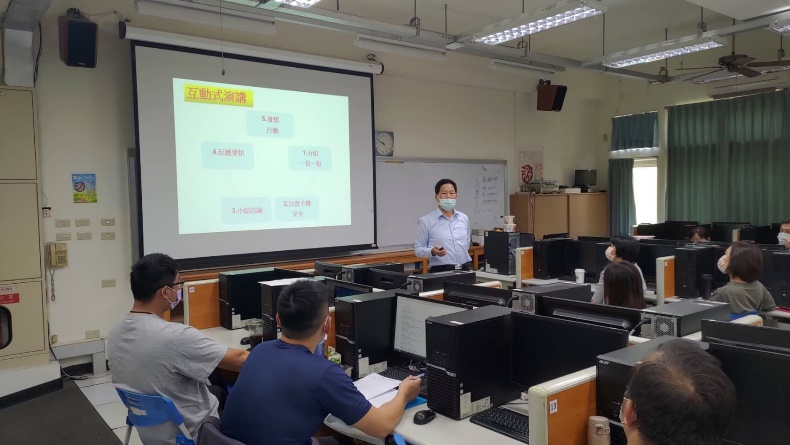 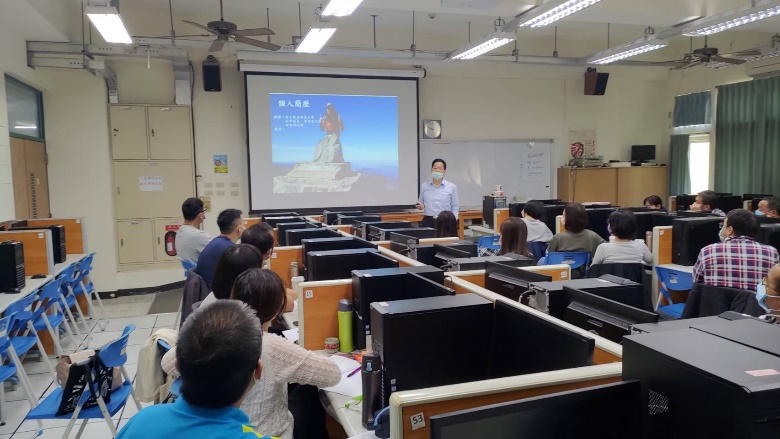 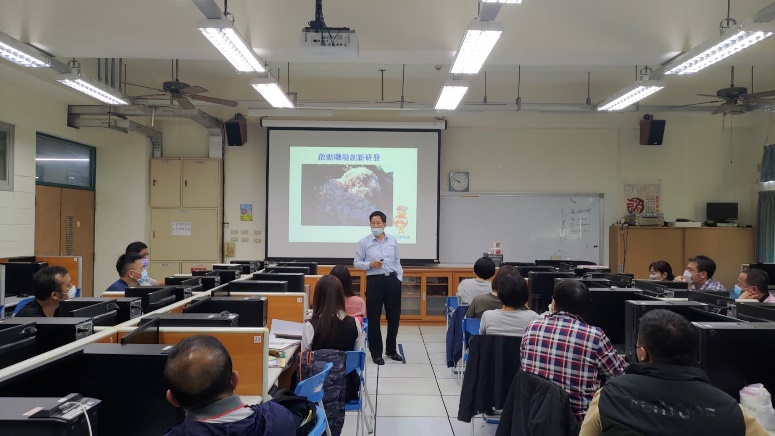 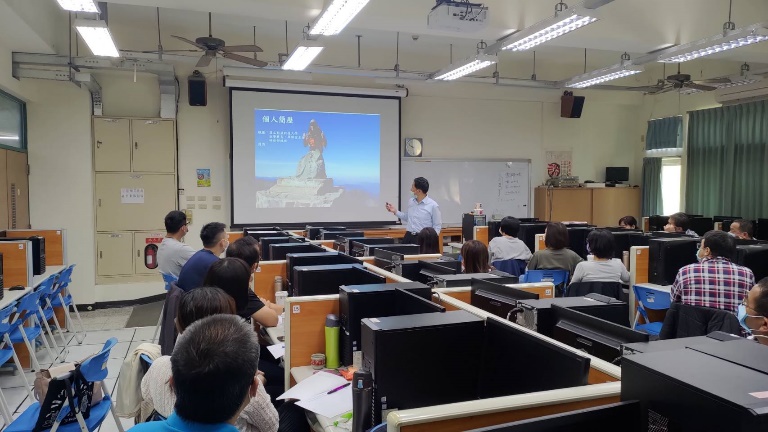 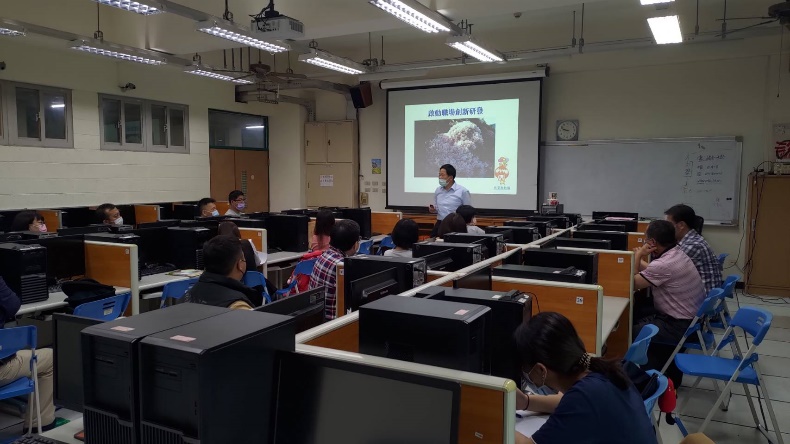 